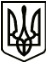 УкраїнаМЕНСЬКА  МІСЬКА  РАДАЧернігівська область(шоста сесія восьмого скликання )РІШЕННЯ31 травня 2021 року	№ 279Про затвердження технічної документації із землеустрою по встановленню меж земельної ділянки (невитребуваний пай № 9) з метою передачі в оренду КСТ «Дружба» на території Менської міської територіальної громади (за межами с. Киселівка)Розглянувши клопотання директора КСТ «Дружба» Н.В.Костючок щодо затвердження технічної документації із землеустрою по встановленню (відновленню) меж земельної ділянки (невитребуваний пай № 9) в натурі (на місцевості) для ведення товарного сільськогосподарського виробництва з метою передачі в оренду на території Менської міської територіальної громади за межами населеного пункту с. Киселівка, керуючись ст. 13 Закону України «Про порядок виділення в натурі (на місцевості) земельних ділянок власникам земельних часток (паїв)» та п. 34 ч. 1 ст. 26 Закону України «Про місцеве самоврядування в Україні» Менська міська рада ВИРІШИЛА:Затвердити технічну документацію із землеустрою по встановленню (відновленню) меж земельної ділянки (невитребуваний пай № 9) в натурі (на місцевості), з метою передачі її в оренду КСТ «Дружба» для ведення товарного сільськогосподарського виробництва на території Менської міської територіальної громади за межами с. Киселівка.Передати земельну ділянку (невитребуваний пай № 9) зазначену в п.1 цього рішення в оренду КСТ «Дружба», строком на 7 (сім) років та установити орендну плату в розмірі 8 % від нормативної грошової оцінки в рік, відповідно до рішення 40 сесії Менської міської ради 7 скликання від 10 липня 2020 року № 257 «Про затвердження ставок орендної плати за земельні ділянки на території Менської ОТГ», яка повинна сплачуватись в строки передбачені чинним законодавством.Доручити міському голові укласти відповідний договір оренди землі на невитребувану земельну ділянку (пай № 9).Контроль за виконанням рішення покласти на заступника міського голови з питань діяльності виконавчих органів ради В.І. Гнипа та на постійну комісію з питань містобудування, будівництва, земельних відносин та охорони природи.Міський голова	Г.А. Примаков